Heene Church of England (Aided) Primary School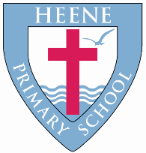                           ‘Learning together, loving others, guided by God’EYFS Autumn 2022TOPICMarvellous Me Marvellous Me Marvellous Me WOW STARTERClassroom Treasure HuntEnrichment - Planned Trips or Visits-Visit to St Matthew’s Church-Autumn Walk-Library Visit-Dental Visitor- Head Teacher Story TimeSubjectKey QuestionFocusUnderstanding the World-GeographyWhat is around my school?Use photographs Use mapsLocal buildings and key featuresWhere is my home on a map?Understanding the World-HistoryWho am I?Ordering events Classroom timetablesUse pictures Use timelinesWhat does ‘past’, ‘present’ and ‘future’ mean?Quality Texts as an English focus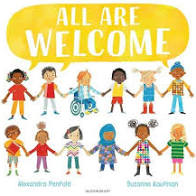 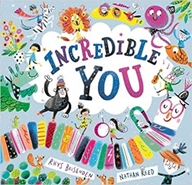 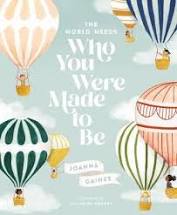 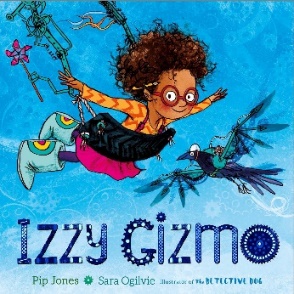 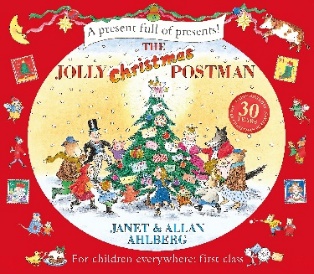 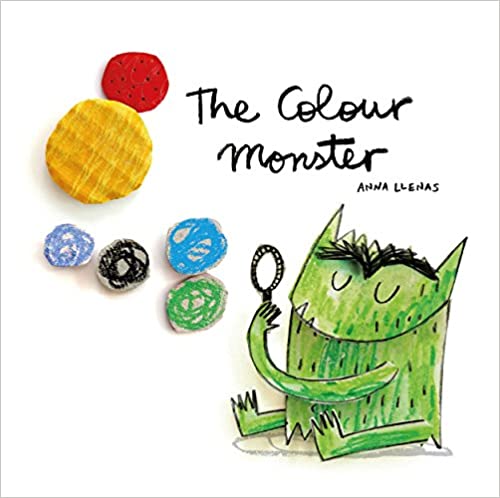 English FocusAll are welcome  Introduction to school Understanding printName writing practisePencil gripThe Colour Monster Talk about my feelingsWhat makes me happy, sadLove, calm, angryAll are welcome  Introduction to school Understanding printName writing practisePencil gripThe Colour Monster Talk about my feelingsWhat makes me happy, sadLove, calm, angryMaths FocusMatch and Sort Comparing amounts, size and mass	Simple patterns 	Representing 1,2&3	Comparing and composition of 1,2 & 3	Circles, triangles and spatial awareness4 & 5 	1 more and 1 less	Shapes with 4 sides, ordering events.	Zero, composition of 4 & 5.	Comparing mass and capacity.Consolidation of 1-5.Match and Sort Comparing amounts, size and mass	Simple patterns 	Representing 1,2&3	Comparing and composition of 1,2 & 3	Circles, triangles and spatial awareness4 & 5 	1 more and 1 less	Shapes with 4 sides, ordering events.	Zero, composition of 4 & 5.	Comparing mass and capacity.Consolidation of 1-5.Understanding the World-REWhere do I belong?What the word ‘belonging’ meansWhere they belong – family, CofE school, St Matthews ChurchEmotional response to belongingAsk questions about their place in the wider worldReligious celebrations – Diwali, Hanukkah.Understanding the World-ScienceWho am I?Strand of Science: Body PartsFocus: naming body parts, facial features and oral health.Understanding the World-ScienceWhat change is around me?Strand of Science: SeasonsFocus: Change in matter – freezing and meltingChange in season - Autumn Understanding the World-ScienceWhich material is best for a blanket?Strand of Science: Exploring Materials (link to DT project)Expressive Arts and Design-ArtWhat can I create?        Theme: What can I create?Outcomes: Self portrait with pencils showing different types of linesPaintings made using my fingers, hands and brushesA model of something using junk materialsExpressive Arts and Design-DTTextilesPurpose: To make a blanket for the Everywhere Bear.Focus: Join fabrics using glue, tape and treasury tags.Develop fine motor control through funky finger activities.Glue on decorations such as sequins.Decorate with fabric pens.Expressive Arts and Design-MusicLearning and performing nursery rhymes and songs.Charanga – Me!Learning and performing nursery rhymes and songs.Charanga – Me!Physical Development-PEGaining independence:Move in different waysListen and follow instructionsUse resourcesDress and undressSpatial awarenessPlay gamesGaining independence:Move in different waysListen and follow instructionsUse resourcesDress and undressSpatial awarenessPlay gamesUnderstanding the World-ComputingWhat do people use computers for?How can I use a computer safely?Internet Safety:Basic personal information – name, school, address UsernamePasswordPersonal, Social and Emotional Development-RSHEHow am I feeling?How can I do the right thing?Circle timeRole play scenariosVisitors The Colour Monster 